AgendaAffiliates Council Members: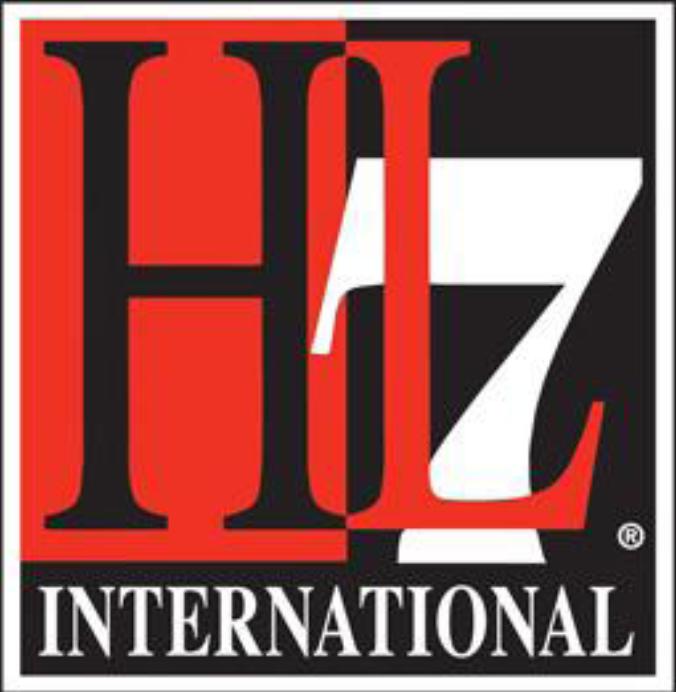 HL7 Working Group Meeting
Orlando,FLInternational Council Meeting Sunday, January 10, 2016Wireless Network:  HL7JAN2016Password:  HealthLevel7Opening Session (9:00 am – 10:30am)Melva PetersOpening Announcements & Call to Order (5 min)Welcome to OrlandoNew Affiliate ChairsNat Wong – HL7 AustraliaLene Alsbæk Nielsen – HL7 DenmarkSylvia Thun – HL7 GermanyGiorgio Cangioli – HL7 ItalyMelva PetersIntroductions Round Table (10 min)Confirm Proxies & QuorumRound table introductionsStatement of Quorum – 17 members – quorate for decisions and directionsCurrent Membership = 37 MembersQuorum for Decisions (40%=15), Directions (33%=11), Financial Decisions (51%=19) Melva PetersSecretary Report (5 min)Review Agenda Melva PetersThursday Agenda Topics (5 min)Please send proxies in advance of the meeting of Thursday so that we are quorate for Financial DecisionsHL7 Switzerland presentationMay 2017 WGM DiscussionDMPMelva PetersHL7 International Board Report & Welcome (15 min)Welcome to OrlandoWished everyone a successful meetingDiscussion of the need to not report our efforts – need to be better and writing things downNeed to move in a strategic direction – Board had an education session in DecemberWill be discussions at Tuesday’s Board meeting – what does it look like to be a strategic organizationOpenness and transparency in the OrganizationPat van DykeCEO Report to the IC (15 min)Chief Technology Officer – John will be stepping down as CTO after this meetingThere is a search underway for a CTO – will begin this process at this meetingRole description has been developedThank you to John Argonaut project – has expanded beyond the USFinance and enable implementation of FHIRWill be appointing Grahame Greive as FHIR Project Manager at the Board meeting on TuesdayConsolidated CDA and ONC GrantProgram pre-WGM – steps to enhance CDA and CCDA – refinement of the structure and closer requirements for implementations; more uniform definitions to remove ambiguities; evolution of a robust testing programOpen Health Tools and the OHT Work GroupWill become a WG at this WG – will become part of the TSCTooling will become increasingly importantOHT will integrate with Tooling WGHL7 Policy Summits and Genomics InitiativeWill be continuing these in 2016HL7 Stakeholders – Payers, Clinicians and BioPharmaPayer Summit will be held following  this WGMDramatic increase in the interest in the Clinical community – physicians, nurse, dental community, therapistsMeeting in New York – late fall with BioPharma industryHL7 Global Initiatives – Europe, Asia and Latin AmericaExpect initiatives to accelerate in 2016HL7 Partners in Interoperability ™Interest from international community in partnershipsNew partnerships with the FDAExpect to hold a meeting in April – academia, clinical societies, developers, governmentChuck JaffeTechnical Steering Committee Report (15 min)Ken thanked John Quinn for his dedication to HL7, to the TSC and to him as a mentorDedication of the TSC members – Thank you to all of the membersRecent election cycle for the TSC – only 1 new member – helps with stability in getting the work doneTeam building – superpower – be able to communicate better by being present and to better understand people and their cultureCo-Chair electionsMay 2016 – deadline to notify WQ of additions/changes/corrections to co-chair openings – Feb 12Call for nominations – Feb 17Close of nominations – Mar 18Co-Chair statements Due – April 1Co-Chair statements emailed to membership – Publication Request Template UpdateWorkGroup – HealthinessTSC UpdatesProposal from the TSC to Board regarding StandardReplace DSTU with “Standard for Trial Use”Large change impacting many existing processes and proceduresMoving TSC Guidance documents to HL7.org to make them available to the membership – HL7.org/resources/ToolsandResources – will be completed by Monday, Jan 11Publication process update – request to publish has to be approved by the Work Group before forwarding to the TSCTSC working on planning processes – began the development process and will pilot with a limited group of Work GroupsRemindersNaming of ballots – completed pilot – GOM changes approvedProject Scope Statements and the approval – exposes projects to the organizationPSS Lite now availableKen McCaslinRegional ReportsHL7 Europe (10 min)28 member states in EUHealth care is a national/regional responsibilityEuropean – cross bordersSpecial agreements between countriesDirective – patients’ right to cross-border healthcare – exchange of patient summary and ePrescriptionAffiliates interest is mainly on the local/national/regional marketsThere are differences but also similarities and common needsWe are “good neighbours” – share experiences, tools/infrastructures, mutual supportMain Achievements and Prospects – Consolidated the role of HL7 in the EU projects – EXPAND, eStandards, OpenMedicine, ASSESS CTFocus on contents (semantics)New experts on HL7 TeamIncreased the involvement of affiliates in the current and future projectsCooperation with other SDOs in the EU contextInvolvement of national organizations, affiliates and experts on the European policy platforms and initiativesInvolvement of national European organizations, affiliates and experts on the international platformApproach to securityEnhanced cooperation among affiliatesEU mHealth assessment guidelines/mHealth activitiesIncreased awareness about computable/model based specifications and supporting tools for standard set adoptionEU building blocks repository used already in several affiliatesEU RealmQuestion – what can HL7 International do to help?  More cooperationnnnNNBreak (10:30am-11am)Break (10:30am-11am)Q2 (11:00am – 12:30pm)Q2 (11:00am – 12:30pm)Regional Reports (continued)Asia (10 min)Was established 4 years ago with 9 membersExecutive Council established last year4th HL7 Asia Symposium in Taiwan – June 12-13, 2016 – Taipei, TaiwanHL7 Asia meets Tuesday night at thisw WGMFHIR Update (10 min)Connectathon - 11 candidate tracks with 126 people registered – largest to dateDSTU 2.1 Interim release – balloting for May cycle and published in late summer – work flow is the main focus of this ballot as well as updates to draft resources – some major resources are frozen for 2.1 releaseMajor release in 2017Website FHIR.org – mechanism for implementers to ask questions – will be affiliated with HL7 – will be an implementer focuseMore content being proposed and Work Groups are moving their resources up the maturity levelLloyd McKenzieIHIC 2016 (10 min)IHIC – Genoa, ItalyJune 13 – Tutorial DayJune 14-15 – Main ConferenceIf there is a need for out of cycle meetings for HL7 Work Groups – please let IHIC committee knowCall for papers – 31 January 2016 – encourage everyone to submit papers!Giorgio CangioliHL7 Germany Presentation (30 min)Kai Heitmann – newly elected CEO of HL7 GermanyChairs are now elected for 4 years instead of 6 yearsSee slide deckSylvia ThunReports from HL7 Affiliates (20 min) – See slide decks posted as HL7 Around the WorldHL7 ArgentinaHL7 ArgentinaHL7 AustraliaHL7 AustraliaHL7 AustriaHL7 AustriaHL7 Bosnia and HerzegovinaHL7 Bosnia and HerzegovinaHL7 Brazil HL7 Brazil HL7 CanadaHL7 CanadaHL7 ChinaHL7 ChinaHL7 CroatiaHL7 CroatiaHL7 Czech RepublicHL7 Czech RepublicHL7 DenmarkHL7 DenmarkHL7 FinlandHL7 FinlandHL7 FranceHL7 FranceHL7 Germany HL7 Germany HL7 Hellas HL7 Hellas HL7 Hong KongHL7 Hong KongHL7 India HL7 India HL7 ItalyHL7 ItalyHL7 JapanHL7 JapanHl7 KoreaHl7 KoreaHL7 MalaysiaHL7 MalaysiaHL7 NetherlandsHL7 NetherlandsHL7 New Zealand HL7 New Zealand HL7 NorwayHL7 NorwayHL7 PakistanHL7 PakistanHL7 PhilippinesHL7 PhilippinesHL7 Puerto RicoHL7 Puerto RicoHL7 RomaniaHL7 RomaniaHL7 RussiaHL7 RussiaHL7 SerbiaHL7 SerbiaHL7 SingaporeHL7 SingaporeHL7 SloveniaHL7 SloveniaHL7 Spain HL7 Spain HL7 SwedenHL7 SwedenHL7 SwitzerlandHL7 SwitzerlandHL7 UKHL7 UKHL7 Uruguay HL7 Uruguay HL7 USA HL7 USA Lunch (12:30 – 1:30pm)Lunch (12:30 – 1:30pm)Lunch (12:30 – 1:30pm)Q3 (1:30 – 3:00pm)Q3 (1:30 – 3:00pm)Q3 (1:30 – 3:00pm)Reports from HL7 Affiliates (continued)Reports from HL7 Affiliates (continued)Closing RemarksMelva PetersMelva PetersClosing RemarksMeeting Adjourned @ 15:00Thank you for attending the meeting. Have a successful week.Affiliate / RoleNameAttendance RecordCo-ChairMelva PetersYesCo-ChairDiego KaminkerCo-ChairFrancisco PerezYesHL7 Board of Directors IC RepresentativesBeat HeggliYesHL7 Board of Directors IC RepresentativesFrank OemigYesMembers of the CouncilHL7 ArgentinaFernando CamposYesHL7 AustraliaNat WongYesHL7 AustriaStefan SabutschYes (by proxy)HL7 Bosnia and HerzegovinaSamir DedovicHL7 Brazil Marivan AbrahãoYesHL7 CanadaMelva PetersYesHL7 ChinaLi Baoluo HL7 CroatiaMiroslav KoncarYes (by proxy)HL7 Czech RepublicLibor SeidlHL7 DenmarkLene Alsbæk NielsenHL7 FinlandJuha MykkanenHL7 FranceNicolas CanuHL7 Germany Sylvia ThunYesHL7 Hellas Alexander BerlerHL7 Hong KongChung Ping HoHL7 India Dr. Chandil Kumar GunashekaraHL7 ItalyGiorgio CangioliYesHL7 JapanMichio KimuraYesHl7 KoreaByoung-Kee YiYesHL7 MalaysiaMohamad Azrun ZubirHL7 NetherlandsBert KabbesYes (by proxy)HL7 New Zealand David HayYes ( by proxy)HL7 NorwayLine SaeleYesHL7 PakistanKhalid LatifHL7 PhilippinesMichael Hussin MuinHL7 Puerto RicoJulio CajigasHL7 RomaniaFlorica MoldevenueHL7 RussiaSergey ShvyrevHL7 SerbiaFilip ToskovicHL7 SingaporeAdam CheeHL7 SloveniaBrane LeskosekHL7 Spain Francisco PerezYesHL7 SwedenMikael WintellHL7 SwitzerlandMarco DemarmelsYes (by proxy)HL7 UKPhilip ScottYes (by proxy)HL7 Uruguay Julio LeivasHL7 USA Ed HammondYesLapsed or Unpaid Affiliates